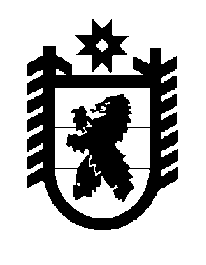 Российская Федерация Республика Карелия    ПРАВИТЕЛЬСТВО РЕСПУБЛИКИ КАРЕЛИЯРАСПОРЯЖЕНИЕот  22 декабря 2015 года № 809р-Пг. Петрозаводск В целях реализации Закона Республики Карелия от 26 июня 2015 года 
№ 1908-ЗРК «О перераспределении полномочий между органами местного самоуправления муниципальных образований в Республике Карелия и органами государственной власти Республики Карелия», в соответствии с частью 11 статьи 154 Федерального закона от 22 августа 2004 года 
№ 122-ФЗ «О внесении изменений в законодательные акты Российской Федерации и признании утратившими силу некоторых законодательных актов Российской Федерации в связи с принятием федеральных законов 
«О внесении изменений и дополнений в Федеральный закон «Об общих принципах организации законодательных (представительных) и исполни-тельных органов государственной власти субъектов Российской Федерации» и «Об общих принципах организации местного самоуправления в Российской Федерации», учитывая решение Совета Хелюльского городского поселения от 16 сентября 2015 года № 57 «О передаче объектов муниципальной собственности Хелюльского городского поселения в государственную собственность Республики Карелия»: 1. Утвердить прилагаемый перечень имущества, передаваемого из муниципальной собственности Хелюльского городского поселения в государственную собственность Республики Карелия. 2. Государственному комитету Республики Карелия по управлению госу-дарственным имуществом и организации закупок совместно с админист-рацией Хелюльского городского поселения обеспечить подписание передаточного акта.3. Право собственности Республики Карелия на указанное в пункте 1 настоящего распоряжения имущество возникает с момента подписания передаточного акта.           ГлаваРеспублики  Карелия                                                              А.П. ХудилайненУтвержден распоряжениемПравительства Республики Карелияот  22 декабря 2015 года № 809р-ППЕРЕЧЕНЬ имущества, передаваемого из муниципальной собственности Хелюльского городского поселения в государственную собственность Республики Карелия_____________Наименование имуществаАдрес места нахождения имуществаИндивидуализирующие характеристики имуществаТеплотрассапгт Хелюляпротяженность 5231 п. м